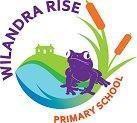 WILANDRA RISE PRIMARY SCHOOL25 Aayana Street, Clyde North Vic 3978	Phone: 03 5924 2500 wilandra.rise.ps@education.vic.gov.au  STUDENT ENROLMENT INFORMATIONEMERGENCY CONTACTSThese are the people that our school staff may need to contact in an emergency if Adult A and Adult B cannot be contacted. Please ensure that the people that they have been nominated as emergency contacts and agree to their details being provided to your child’s school.STUDENT BACKGROUND INFORMATIONThis includes information about a person’s country of birth, aboriginality, language spoken at home and parent occupation. This information is collected so that the school receives appropriate resource allocations for their students. It is also used by the Department to plan for future educational needs in Victoria. Some information is sent to the Commonwealth government agencies for monitoring, planning and resource allocation. All of this information is kept strictly confidential and the Department will not otherwise disclose the information to others without your consent or as required by law.RELIGIOUS AFFILIATIONIf you want your child to receive religious instruction while at primary school, please complete this section. The Department of Education & Training needs to know what type of religious instruction is sought so the Department can, where possible, provide appropriate religious instruction.IMMUNISTATION STATUSThis assists the school in managing health risks for children. This information may also be passed to the Department of Human Services to assess immunisation rates in Victoria. Information sent to the Department of Human Services is aggregate data so no individual is identified.VISA STATUSThis information is required to enable office staff to process your child’s enrolment.UPDATING YOUR CHILD’S RECORDSPlease let us know if any information needs to be changed by sending updated information to the school office. During your child’s time at Wilandra Rise Primary School we will also send you copies of enrolment information held by us. Please use this opportunity to let us know of any changes.ACCESS TO YOUR CHILD’S RECORD HELD BY SCHOOLIn most circumstances you can access your child’s records. Please contact the Principal to arrange this. Sometimes access to certain information, such as information provided by someone else, may require a Freedom of Information request. We will advise you if this is required and tell you how you can do this.If you have concerns about the confidentiality of this information please contact the Principal. Wilandra Rise Primary School can also provide you with more detailed information about privacy policies that govern the collection and use of information requested on this form. The form is available on request.Before Continuing. Do any of these conditions apply to your child?They live at some times in a separate household (e.g. shared custody arrangement).The child’s parents/guardians live in separate households, even if the child lives 100% of the time with one parent. If yes, do not put both adults from different households on this form. In this case you will need an Alternative and/or Additional Family Form, which is available from the school office.My child lives 100% of the time with both parents in one household. Proceed with this form. My child lives some time in one house, and some time in another house. Please contact the office for an Alternative and/or Additional Family FormMy child lives full-time in my house, but their other parent/guardian lives in a different house.  Please contact the office for an Alternative and/or Additional Family Form. I have a different living arrangement with my family, or I’m unsure.  Please contact the office.  Examples:                                           ORStudent DetailsPersonal Details of StudentPrimary Family Home Address:  OFFICE USE ONLY Family Details  This question is asked as a requirement of the Commonwealth Government. All schools across Australia are required to collect the same information. Primary Family DetailsNOTE: The ‘PRIMARY’ Family is: “the family or parent the student mostly lives with”.  Additional and Alternative family forms are available from the school if this is required.  These additional forms are designed to cater for varying family circumstances.Adult A Details (Primary Carer):Do you have a working with children card (WWCC)? Y or N WWCC Number?______________Expiry:_______Card Type :    Volunteer                  Employee                                                   These questions are asked as a requirement of the Commonwealth Government. All schools across Australia are required to collect the same information     Adult B Details:Do you have a working with children card (WWCC)? Y or N WWCC Number?_______________Expiry:___________ Card Type  :    Volunteer                          Employee Primary Family Contact Details 					       Primary Family Doctor Details: Primary Family Emergency Contacts: Please list contacts other than adult a and adult b (Please supply at least 2 contacts)Primary Family Billing Address:  Write “As Above” if the same as Family Home AddressOther Primary Family DetailsDemographic Details of Student# State Arranged Out of Home Care - Students who have been subject to protective intervention by the Department of Human Services and live in alternative care arrangements away from their parents. These DHS-facilitated care arrangements include living with relatives or friends (kith and kin), living with non-relative families (foster families or adolescent community placements) and living in residential care units with rostered care staff.Travel to and from school These questions are asked as a requirement of the Commonwealth Government. All schools across Australia are required to collect the same information. Schooling Details or kindergarten attended if commencing school for the first timeStudent Access Alert and Activity Restrictions DetailsILLNESS/INJURY AUTHORITYIn the event of illness or injury to my child whilst at school, on an excursion, or travelling to or from school; I authorise the Principal or teacher-in-charge of my child, where the Principal or teacher-in-charge is unable to contact me, or it is otherwise impracticable to contact me to: (cross out any unacceptable statement) consent to my child receiving such medical or surgical attention as may be deemed necessary by a medical practitioner,administer such first aid as the Principal or staff member may judge to be reasonably necessary.Signature of Parent/Guardian: 								          Date: 	_____ / _____ / _______OFFICE USE ONLYStudent Medical DetailsMedical Condition Details:       Asthma Medical Condition Details: Answer the following questions       ONLY if the student suffers from any asthma medical conditions.Other Medical Conditions(More copies of the other medical condition forms are available on request from the school.)Student Doctor DetailsThe following details should only be provided if this student has a Doctor and/or Medicare number different to the Primary Family.Student Emergency ContactsThis section should only be filled out if this student has emergency contacts other than the Prime Family Emergency Contacts.Thank you for taking the time to complete this Student Enrolment form. We understand that the information you have provided is confidential and will be treated as such, but the details are required to enable staff to properly enrol your child at our school.I certify that the information contained within this form is correct.Signature of Adult A Parent/Guardian:                            					 Date: _____ / _____ / ______Signature of Adult B Parent/Guardian:                            					  Date: _____ / _____ / ______CHECK LIST     Please tick Have you;a)	Presented original birth certificate/passport for verification & copying? 		 	b)	Attached the School Entry Immunisation Certificate?			       			(Contact ACIR 1800 653 809 or Medicare Office)c)      Proof of Address   									  				d)	Signed & Dated this form and all Permission Forms						e)	Not enrolled your child elsewhere				  					f)	Provided Asthma / Serious Medical Condition 			 						Management plans (if applicable)		 Should you have any queries about how to complete this form, please contact the school office. We are always happy to assist you with any queries. We welcome you and your family to the Wilandra Rise Primary School community.Parental Occupation Group CodesGroup A	Senior management in large business organisation, government administration and defence, and qualified professionalsSenior Executive / Manager / Department Head in industry, commerce, media or other large organisationPublic Service Manager (Section head or above), regional director, health / education / police /                                      fire services administratorOther administrator (school principal, faculty head / dean, library / museum / gallery director, research facility director)Defence Forces Commissioned OfficerProfessionals - generally have degree or higher qualifications and experience in applying this knowledge to design, develop or operate complex systems; identify, treat and advise on problems; and teach others:Health, Education, Law, Social Welfare, Engineering, Science, Computing professionalBusiness (management consultant, business analyst, accountant, auditor, policy analyst, actuary, valuer)Air/sea transport (aircraft / ship’s captain / officer / pilot, flight officer, flying instructor, air traffic controller)Group B	Other business managers, arts/media/sportspersons and associate professionalsOwner / Manager of farm, construction, import/export, wholesale, manufacturing, transport, real estate businessSpecialist Manager (finance / engineering / production / personnel / industrial relations / sales / marketing)Financial Services Manager (bank branch manager, finance / investment / insurance broker, credit / loans officer)Retail sales / Services manager (shop, petrol station, restaurant, club, hotel/motel, cinema, theatre, agency)Arts / Media / Sports (musician, actor, dancer, painter, potter, sculptor, journalist, author, media presenter, photographer, designer, illustrator, proof reader, sportsman/woman, coach, trainer, sports official)Associate Professionals - generally have diploma / technical qualifications and support managers and professionals:Health, Education, Law, Social Welfare, Engineering, Science, Computing technician / associate professionalBusiness / administration (recruitment / employment / industrial relations / training officer, marketing / advertising specialist, market research analyst, technical sales representative, retail buyer, office / project manager)Defence Forces senior Non-Commissioned OfficerGroup C	Tradesmen/women, clerks and skilled office, sales and service staffTradesmen/women generally have completed a 4 year Trade Certificate, usually by apprenticeship. All tradesmen/women are included in this groupClerks (bookkeeper, bank / PO clerk, statistical / actuarial clerk, accounting / claims / audit clerk, payroll clerk, recording / registry / filing clerk, betting clerk, stores / inventory clerk, purchasing / order clerk, freight / transport / shipping clerk, bond clerk, customs agent, customer services clerk, admissions clerk)Skilled office, sales and service staff:Office (secretary, personal assistant, desktop publishing operator, switchboard operator)Sales (company sales representative, auctioneer, insurance agent/assessor/loss adjuster, market researcher)Service (aged / disabled / refuge / child care worker, nanny, meter reader, parking inspector, postal worker, courier, travel agent, tour guide, flight attendant, fitness instructor, casino dealer/supervisor)Group D	Machine operators, hospitality staff, assistants, labourers and related workersDrivers, mobile plant, production / processing machinery and other machinery operatorsHospitality staff (hotel service supervisor, receptionist, waiter, bar attendant, kitchen hand, porter, housekeeper)Office assistants, sales assistants and other assistants:Office (typist, word processing / data entry / business machine operator, receptionist, office assistant)Sales (sales assistant, motor vehicle / caravan / parts salesperson, checkout operator, cashier, bus / train conductor, ticket seller, service station attendant, car rental desk staff, street vendor, telemarketer, shelf stacker)Assistant / aide (trades’ assistant, school / teacher's aide, dental assistant, veterinary nurse, nursing assistant, museum / gallery attendant, usher, home helper, salon assistant, animal attendant)Labourers and related workersDefence Forces - ranks below senior NCO not included aboveAgriculture, horticulture, forestry, fishing, mining worker (farm overseer, shearer, wool / hide classer, farm hand, horse trainer, nurseryman, greenkeeper, gardener, tree surgeon, forestry/ logging worker, miner, seafarer / fishing hand)Other worker (labourer, factory hand, storeman, guard, cleaner, caretaker, laundry worker, trolley collector, car park attendant, crossing supervisorThis Enrolment FormThis Enrolment Form  Adult AAdult BAddress 1Address 1Biological MotherStep Parent/PartnerAlternative Family FormAlternative Family Form  Adult AAdult BAddress 2Address 2Biological Father BlankThis Enrolment FormThis Enrolment Form  Adult AAdult BAddress 1Address 1Biological Father Step Parent/PartnerAlternative Family FormAlternative Family Form  Adult AAdult BAddress 2Address 2Biological MotherStep Parent/Partner    Documents to be returned with Enrolment Form    Documents to be returned with Enrolment FormCompleted Student Enrolment FormSigned Permission Form and Cyber Safety AgreementOriginal Birth Certificate (School Office will photocopy)and/orOriginal Passport or Travel Documents (Visa) for non-Australian born studentsMedicare Immunisation Certificate  Proof of address (either utility bill, car registration or purchase/rental contract)Student’s recent school report from previous school for students starting in Year 1 to Year 6STUDENT ENROLMENT APPLICATION YEAR OF ENROLMENT: 20__Computer GeneratedComputer GeneratedComputer GeneratedComputer GeneratedComputer GeneratedComputer GeneratedComputer GeneratedComputer GeneratedDate Entered: Entered by: Family ID: Student ID: Surname: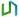 Title: (Miss / Mr)Title: (Miss / Mr) First Given Name: First Given Name: First Given Name: Second Given Name: Second Given Name: Second Given Name: Preferred Name (if applicable): Preferred Name (if applicable): Preferred Name (if applicable):  Sex (tick):  Sex (tick): Male     Female Birth Date: (dd-mm-yyyy) Birth Date: (dd-mm-yyyy)_______ / _______ / _____________ / _______ / ______Name of 4 year old Pre School Program or Kindergarten Attended:Name of 4 year old Pre School Program or Kindergarten Attended:Name of 4 year old Pre School Program or Kindergarten Attended:                                         Name of Kinder Teacher                                               and Group:                                              Name of Kinder Teacher                                               and Group:                                              Name of Kinder Teacher                                               and Group:                                              Name of Kinder Teacher                                               and Group:                                              Name of Kinder Teacher                                               and Group:     No. & Street: or PO Box detailsSuburb:                                                          Melways Ref:                                                          Melways Ref:                                                          Melways Ref:                                                          Melways Ref:State:Postcode:Telephone NumberSilent Number: (tick) Yes NoMobile Number:Fax Number:Child’s Name and Birth Date proof sighted (tick)Child’s Name and Birth Date proof sighted (tick)Child’s Name and Birth Date proof sighted (tick)Child’s Name and Birth Date proof sighted (tick) Yes NoEnrolment Date:Year Level Home Group  House:   Access Alert                         Yes     No                      Copy of Order Provided         Yes     No                                  Access Alert                         Yes     No                      Copy of Order Provided         Yes     No                                  Access Alert                         Yes     No                      Copy of Order Provided         Yes     No                               Immunisation Certificate received?: (tick)Immunisation Certificate received?: (tick)Immunisation Certificate received?: (tick)Immunisation Certificate received?: (tick)  Complete  Complete  Incomplete  Incomplete  Not sightedIs there a Medical Alert for the student? (tick)Is there a Medical Alert for the student? (tick)Is there a Medical Alert for the student? (tick)Is there a Medical Alert for the student? (tick) Yes NoAsthma             Allergy Anaphylaxis  Asthma             Allergy Anaphylaxis   OtherDoes the student have a Disability ID Number? (tick)Does the student have a Disability ID Number? (tick)Does the student have a Disability ID Number? (tick)Does the student have a Disability ID Number? (tick) No YesDisability ID No.:Disability ID No.:Has a Transition Statement been provided (either by the Early Childhood Educator or parents)? (tick)For prep students onlyHas a Transition Statement been provided (either by the Early Childhood Educator or parents)? (tick)For prep students onlyHas a Transition Statement been provided (either by the Early Childhood Educator or parents)? (tick)For prep students onlyHas a Transition Statement been provided (either by the Early Childhood Educator or parents)? (tick)For prep students only Yes No Pending Pending   Not applicableList any other family members attending this school:Sex (tick):Sex (tick): Male Female  Female  Female  Female  Female Title: (Ms, Mrs, Mr, Dr etc)Title: (Ms, Mrs, Mr, Dr etc)Title: (Ms, Mrs, Mr, Dr etc)Legal Surname: Legal Surname: Legal First Name: Legal First Name: What is Adult A’s occupation?What is Adult A’s occupation?What is Adult A’s occupation?Who is Adult A’s employer?Who is Adult A’s employer?Who is Adult A’s employer? In which country was Adult A born? In which country was Adult A born? In which country was Adult A born? In which country was Adult A born? In which country was Adult A born? In which country was Adult A born? In which country was Adult A born? In which country was Adult A born? Australia Other (please specify): Other (please specify): Other (please specify): Other (please specify):Did you enter Australia on a Visa?	 Yes      No  If Yes, please specify the Sub-Class Number:Did you enter Australia on a Visa?	 Yes      No  If Yes, please specify the Sub-Class Number:Did you enter Australia on a Visa?	 Yes      No  If Yes, please specify the Sub-Class Number:Did you enter Australia on a Visa?	 Yes      No  If Yes, please specify the Sub-Class Number:Did you enter Australia on a Visa?	 Yes      No  If Yes, please specify the Sub-Class Number:Did you enter Australia on a Visa?	 Yes      No  If Yes, please specify the Sub-Class Number:Did you enter Australia on a Visa?	 Yes      No  If Yes, please specify the Sub-Class Number:Did you enter Australia on a Visa?	 Yes      No  If Yes, please specify the Sub-Class Number:  Does Adult A speak a language other than English at home? (If more than one language is spoken at home, indicate the one that is spoken most often.) (tick)  Does Adult A speak a language other than English at home? (If more than one language is spoken at home, indicate the one that is spoken most often.) (tick)  Does Adult A speak a language other than English at home? (If more than one language is spoken at home, indicate the one that is spoken most often.) (tick)  Does Adult A speak a language other than English at home? (If more than one language is spoken at home, indicate the one that is spoken most often.) (tick)  Does Adult A speak a language other than English at home? (If more than one language is spoken at home, indicate the one that is spoken most often.) (tick)  Does Adult A speak a language other than English at home? (If more than one language is spoken at home, indicate the one that is spoken most often.) (tick)  Does Adult A speak a language other than English at home? (If more than one language is spoken at home, indicate the one that is spoken most often.) (tick)  Does Adult A speak a language other than English at home? (If more than one language is spoken at home, indicate the one that is spoken most often.) (tick)	No, English onlyYes (please specify): _____________________	No, English onlyYes (please specify): _____________________	No, English onlyYes (please specify): _____________________	No, English onlyYes (please specify): _____________________	No, English onlyYes (please specify): _____________________	No, English onlyYes (please specify): _____________________	No, English onlyYes (please specify): _____________________	No, English onlyYes (please specify): _____________________Please indicate any additional languages spoken by Adult A:Please indicate any additional languages spoken by Adult A:Please indicate any additional languages spoken by Adult A:Please indicate any additional languages spoken by Adult A:Is an interpreter required? (tick)Is an interpreter required? (tick)Is an interpreter required? (tick)Is an interpreter required? (tick) Yes Yes No NoAre you a Concession Card holder?Are you a Concession Card holder?Are you a Concession Card holder?Are you a Concession Card holder? Yes Yes No NoWhat is the highest year of primary or secondary school Adult A has completed? (tick one) (For persons who have never attended school, mark ‘Year 9 or equivalent or below’.)What is the highest year of primary or secondary school Adult A has completed? (tick one) (For persons who have never attended school, mark ‘Year 9 or equivalent or below’.)What is the highest year of primary or secondary school Adult A has completed? (tick one) (For persons who have never attended school, mark ‘Year 9 or equivalent or below’.)What is the highest year of primary or secondary school Adult A has completed? (tick one) (For persons who have never attended school, mark ‘Year 9 or equivalent or below’.)What is the highest year of primary or secondary school Adult A has completed? (tick one) (For persons who have never attended school, mark ‘Year 9 or equivalent or below’.)What is the highest year of primary or secondary school Adult A has completed? (tick one) (For persons who have never attended school, mark ‘Year 9 or equivalent or below’.)What is the highest year of primary or secondary school Adult A has completed? (tick one) (For persons who have never attended school, mark ‘Year 9 or equivalent or below’.)What is the highest year of primary or secondary school Adult A has completed? (tick one) (For persons who have never attended school, mark ‘Year 9 or equivalent or below’.) Year 12 or equivalent Year 12 or equivalent Year 12 or equivalent Year 12 or equivalent Year 12 or equivalent Year 12 or equivalent Year 12 or equivalent Year 12 or equivalent Year 11 or equivalent Year 11 or equivalent Year 11 or equivalent Year 11 or equivalent Year 11 or equivalent Year 11 or equivalent Year 11 or equivalent Year 11 or equivalent Year 10 or equivalent Year 10 or equivalent Year 10 or equivalent Year 10 or equivalent Year 10 or equivalent Year 10 or equivalent Year 10 or equivalent Year 10 or equivalent Year 9 or equivalent or below Year 9 or equivalent or below Year 9 or equivalent or below Year 9 or equivalent or below Year 9 or equivalent or below Year 9 or equivalent or below Year 9 or equivalent or below Year 9 or equivalent or belowWhat is the level of the highest qualification the Adult A has completed? (tick one and please provide details)What is the level of the highest qualification the Adult A has completed? (tick one and please provide details)What is the level of the highest qualification the Adult A has completed? (tick one and please provide details)What is the level of the highest qualification the Adult A has completed? (tick one and please provide details)What is the level of the highest qualification the Adult A has completed? (tick one and please provide details)What is the level of the highest qualification the Adult A has completed? (tick one and please provide details)What is the level of the highest qualification the Adult A has completed? (tick one and please provide details)What is the level of the highest qualification the Adult A has completed? (tick one and please provide details) Bachelor’s degree or above in ___________________ Bachelor’s degree or above in ___________________ Bachelor’s degree or above in ___________________ Bachelor’s degree or above in ___________________ Bachelor’s degree or above in ___________________ Bachelor’s degree or above in ___________________ Bachelor’s degree or above in ___________________ Bachelor’s degree or above in ___________________ Advanced diploma / Diploma in __________________ Advanced diploma / Diploma in __________________ Advanced diploma / Diploma in __________________ Advanced diploma / Diploma in __________________ Advanced diploma / Diploma in __________________ Advanced diploma / Diploma in __________________ Advanced diploma / Diploma in __________________ Advanced diploma / Diploma in __________________ Certificate I to IV in ____________________________ Certificate I to IV in ____________________________ Certificate I to IV in ____________________________ Certificate I to IV in ____________________________ Certificate I to IV in ____________________________ Certificate I to IV in ____________________________ Certificate I to IV in ____________________________ Certificate I to IV in ____________________________ No non-school qualificationWas this qualification completed in Australia?                  Yes                     No No non-school qualificationWas this qualification completed in Australia?                  Yes                     No No non-school qualificationWas this qualification completed in Australia?                  Yes                     No No non-school qualificationWas this qualification completed in Australia?                  Yes                     No No non-school qualificationWas this qualification completed in Australia?                  Yes                     No No non-school qualificationWas this qualification completed in Australia?                  Yes                     No No non-school qualificationWas this qualification completed in Australia?                  Yes                     No No non-school qualificationWas this qualification completed in Australia?                  Yes                     NoWhat is the occupation group of Adult A? Please select the appropriate parental occupation group from the attached list. If the person is not currently in paid work but has had a job in the last 12 months, or has retired in the last 12 months, please use their last occupation to select from the attached occupation group list.What is the occupation group of Adult A? Please select the appropriate parental occupation group from the attached list. If the person is not currently in paid work but has had a job in the last 12 months, or has retired in the last 12 months, please use their last occupation to select from the attached occupation group list.What is the occupation group of Adult A? Please select the appropriate parental occupation group from the attached list. If the person is not currently in paid work but has had a job in the last 12 months, or has retired in the last 12 months, please use their last occupation to select from the attached occupation group list.What is the occupation group of Adult A? Please select the appropriate parental occupation group from the attached list. If the person is not currently in paid work but has had a job in the last 12 months, or has retired in the last 12 months, please use their last occupation to select from the attached occupation group list.What is the occupation group of Adult A? Please select the appropriate parental occupation group from the attached list. If the person is not currently in paid work but has had a job in the last 12 months, or has retired in the last 12 months, please use their last occupation to select from the attached occupation group list.What is the occupation group of Adult A? Please select the appropriate parental occupation group from the attached list. If the person is not currently in paid work but has had a job in the last 12 months, or has retired in the last 12 months, please use their last occupation to select from the attached occupation group list.What is the occupation group of Adult A? Please select the appropriate parental occupation group from the attached list. If the person is not currently in paid work but has had a job in the last 12 months, or has retired in the last 12 months, please use their last occupation to select from the attached occupation group list.What is the occupation group of Adult A? Please select the appropriate parental occupation group from the attached list. If the person is not currently in paid work but has had a job in the last 12 months, or has retired in the last 12 months, please use their last occupation to select from the attached occupation group list.If the person has not been in paid work for the last 12 months, enter ‘N’.If the person has not been in paid work for the last 12 months, enter ‘N’.If the person has not been in paid work for the last 12 months, enter ‘N’.If the person has not been in paid work for the last 12 months, enter ‘N’.If the person has not been in paid work for the last 12 months, enter ‘N’.If the person has not been in paid work for the last 12 months, enter ‘N’.If the person has not been in paid work for the last 12 months, enter ‘N’.Sex (tick):Sex (tick): Male Female  Female  Female  Female  Female Title: (Ms, Mrs, Mr, Dr etc)Title: (Ms, Mrs, Mr, Dr etc)Title: (Ms, Mrs, Mr, Dr etc)Legal Surname: Legal Surname: Legal First Name: Legal First Name: What is Adult B’s occupation?What is Adult B’s occupation?What is Adult B’s occupation?Who is Adult B’s employer?Who is Adult B’s employer?Who is Adult B’s employer? In which country was Adult B born? In which country was Adult B born? In which country was Adult B born? In which country was Adult B born? In which country was Adult B born? In which country was Adult B born? In which country was Adult B born? In which country was Adult B born? Australia Other (please specify): Other (please specify): Other (please specify): Other (please specify):Did you enter Australia on a Visa?	 Yes      No  If Yes, please specify the Sub-Class Number:Did you enter Australia on a Visa?	 Yes      No  If Yes, please specify the Sub-Class Number:Did you enter Australia on a Visa?	 Yes      No  If Yes, please specify the Sub-Class Number:Did you enter Australia on a Visa?	 Yes      No  If Yes, please specify the Sub-Class Number:Did you enter Australia on a Visa?	 Yes      No  If Yes, please specify the Sub-Class Number:Did you enter Australia on a Visa?	 Yes      No  If Yes, please specify the Sub-Class Number:Did you enter Australia on a Visa?	 Yes      No  If Yes, please specify the Sub-Class Number:Did you enter Australia on a Visa?	 Yes      No  If Yes, please specify the Sub-Class Number:  Does Adult B speak a language other than English at home? (If more than one language is spoken at home, indicate the one that is spoken most often.) (tick)  Does Adult B speak a language other than English at home? (If more than one language is spoken at home, indicate the one that is spoken most often.) (tick)  Does Adult B speak a language other than English at home? (If more than one language is spoken at home, indicate the one that is spoken most often.) (tick)  Does Adult B speak a language other than English at home? (If more than one language is spoken at home, indicate the one that is spoken most often.) (tick)  Does Adult B speak a language other than English at home? (If more than one language is spoken at home, indicate the one that is spoken most often.) (tick)  Does Adult B speak a language other than English at home? (If more than one language is spoken at home, indicate the one that is spoken most often.) (tick)  Does Adult B speak a language other than English at home? (If more than one language is spoken at home, indicate the one that is spoken most often.) (tick)  Does Adult B speak a language other than English at home? (If more than one language is spoken at home, indicate the one that is spoken most often.) (tick)	No, English onlyYes (please specify): _____________________		No, English onlyYes (please specify): _____________________		No, English onlyYes (please specify): _____________________		No, English onlyYes (please specify): _____________________		No, English onlyYes (please specify): _____________________		No, English onlyYes (please specify): _____________________		No, English onlyYes (please specify): _____________________		No, English onlyYes (please specify): _____________________	Please indicate any additional languages spoken by Adult B:Please indicate any additional languages spoken by Adult B:Please indicate any additional languages spoken by Adult B:Please indicate any additional languages spoken by Adult B:Is an interpreter required? (tick)Is an interpreter required? (tick)Is an interpreter required? (tick)Is an interpreter required? (tick) Yes Yes No NoAre you a Concession Card holder?Are you a Concession Card holder?Are you a Concession Card holder?Are you a Concession Card holder? Yes Yes No NoWhat is the highest year of primary or secondary school Adult B has completed? (tick one) (For persons who have never attended school, mark ‘Year 9 or equivalent or below’.)What is the highest year of primary or secondary school Adult B has completed? (tick one) (For persons who have never attended school, mark ‘Year 9 or equivalent or below’.)What is the highest year of primary or secondary school Adult B has completed? (tick one) (For persons who have never attended school, mark ‘Year 9 or equivalent or below’.)What is the highest year of primary or secondary school Adult B has completed? (tick one) (For persons who have never attended school, mark ‘Year 9 or equivalent or below’.)What is the highest year of primary or secondary school Adult B has completed? (tick one) (For persons who have never attended school, mark ‘Year 9 or equivalent or below’.)What is the highest year of primary or secondary school Adult B has completed? (tick one) (For persons who have never attended school, mark ‘Year 9 or equivalent or below’.)What is the highest year of primary or secondary school Adult B has completed? (tick one) (For persons who have never attended school, mark ‘Year 9 or equivalent or below’.)What is the highest year of primary or secondary school Adult B has completed? (tick one) (For persons who have never attended school, mark ‘Year 9 or equivalent or below’.) Year 12 or equivalent Year 12 or equivalent Year 12 or equivalent Year 12 or equivalent Year 12 or equivalent Year 12 or equivalent Year 12 or equivalent Year 12 or equivalent Year 11 or equivalent Year 11 or equivalent Year 11 or equivalent Year 11 or equivalent Year 11 or equivalent Year 11 or equivalent Year 11 or equivalent Year 11 or equivalent Year 10 or equivalent Year 10 or equivalent Year 10 or equivalent Year 10 or equivalent Year 10 or equivalent Year 10 or equivalent Year 10 or equivalent Year 10 or equivalent Year 9 or equivalent or below Year 9 or equivalent or below Year 9 or equivalent or below Year 9 or equivalent or below Year 9 or equivalent or below Year 9 or equivalent or below Year 9 or equivalent or below Year 9 or equivalent or below What is the level of the highest qualification the Adult B has completed? (tick one and please provide details) What is the level of the highest qualification the Adult B has completed? (tick one and please provide details) What is the level of the highest qualification the Adult B has completed? (tick one and please provide details) What is the level of the highest qualification the Adult B has completed? (tick one and please provide details) What is the level of the highest qualification the Adult B has completed? (tick one and please provide details) What is the level of the highest qualification the Adult B has completed? (tick one and please provide details) What is the level of the highest qualification the Adult B has completed? (tick one and please provide details) What is the level of the highest qualification the Adult B has completed? (tick one and please provide details) Bachelor’s degree or above in ____________________ Bachelor’s degree or above in ____________________ Bachelor’s degree or above in ____________________ Bachelor’s degree or above in ____________________ Bachelor’s degree or above in ____________________ Bachelor’s degree or above in ____________________ Bachelor’s degree or above in ____________________ Bachelor’s degree or above in ____________________ Advanced diploma / Diploma in ____________________ Advanced diploma / Diploma in ____________________ Advanced diploma / Diploma in ____________________ Advanced diploma / Diploma in ____________________ Advanced diploma / Diploma in ____________________ Advanced diploma / Diploma in ____________________ Advanced diploma / Diploma in ____________________ Advanced diploma / Diploma in ____________________ Certificate I to IV in _____________________________ Certificate I to IV in _____________________________ Certificate I to IV in _____________________________ Certificate I to IV in _____________________________ Certificate I to IV in _____________________________ Certificate I to IV in _____________________________ Certificate I to IV in _____________________________ Certificate I to IV in _____________________________ No non-school qualificationWas this qualification completed in Australia?                  Yes                     No No non-school qualificationWas this qualification completed in Australia?                  Yes                     No No non-school qualificationWas this qualification completed in Australia?                  Yes                     No No non-school qualificationWas this qualification completed in Australia?                  Yes                     No No non-school qualificationWas this qualification completed in Australia?                  Yes                     No No non-school qualificationWas this qualification completed in Australia?                  Yes                     No No non-school qualificationWas this qualification completed in Australia?                  Yes                     No No non-school qualificationWas this qualification completed in Australia?                  Yes                     NoWhat is the occupation group of Adult B? Please select the appropriate parental occupation group from the attached list. If the person is not currently in paid work but has had a job in the last 12 months, or has retired in the last 12 months, please use their last occupation to select from the attached occupation group list.What is the occupation group of Adult B? Please select the appropriate parental occupation group from the attached list. If the person is not currently in paid work but has had a job in the last 12 months, or has retired in the last 12 months, please use their last occupation to select from the attached occupation group list.What is the occupation group of Adult B? Please select the appropriate parental occupation group from the attached list. If the person is not currently in paid work but has had a job in the last 12 months, or has retired in the last 12 months, please use their last occupation to select from the attached occupation group list.What is the occupation group of Adult B? Please select the appropriate parental occupation group from the attached list. If the person is not currently in paid work but has had a job in the last 12 months, or has retired in the last 12 months, please use their last occupation to select from the attached occupation group list.What is the occupation group of Adult B? Please select the appropriate parental occupation group from the attached list. If the person is not currently in paid work but has had a job in the last 12 months, or has retired in the last 12 months, please use their last occupation to select from the attached occupation group list.What is the occupation group of Adult B? Please select the appropriate parental occupation group from the attached list. If the person is not currently in paid work but has had a job in the last 12 months, or has retired in the last 12 months, please use their last occupation to select from the attached occupation group list.What is the occupation group of Adult B? Please select the appropriate parental occupation group from the attached list. If the person is not currently in paid work but has had a job in the last 12 months, or has retired in the last 12 months, please use their last occupation to select from the attached occupation group list.What is the occupation group of Adult B? Please select the appropriate parental occupation group from the attached list. If the person is not currently in paid work but has had a job in the last 12 months, or has retired in the last 12 months, please use their last occupation to select from the attached occupation group list.If the person has not been in paid work for the last 12 months, enter ‘N’.If the person has not been in paid work for the last 12 months, enter ‘N’.If the person has not been in paid work for the last 12 months, enter ‘N’.If the person has not been in paid work for the last 12 months, enter ‘N’.If the person has not been in paid work for the last 12 months, enter ‘N’.If the person has not been in paid work for the last 12 months, enter ‘N’.If the person has not been in paid work for the last 12 months, enter ‘N’.Doctor’s NameIndividual or Group Practice: (tick)Individual or Group Practice: (tick)Individual or Group Practice: (tick)Individual or Group Practice: (tick)Individual or Group Practice: (tick) Individual GroupClinic Name: Clinic Name: Address:Address:Suburb:Suburb:Postcode:Postcode:Telephone NumberTelephone NumberFax NumberFax NumberCurrent Ambulance Subscription: (tick)Current Ambulance Subscription: (tick)Current Ambulance Subscription: (tick) Yes No NoStudent Medicare Number:Student Medicare Number:NameRelationship to StudentTelephone Contact Numbers               Mobile / Work / LandlineLanguage Spoken(Neighbour, Relative, Grandparent Friend or Other)(If  English Write “E”)1234No. & Street or PO BoxSuburb:State:Postcode:Billing Email: Adult A      Adult B            Other (Please Specify)Relationship of Adult A to Student: (tick one) Parent Step-Parent Adoptive ParentRelationship of Adult A to Student: (tick one) Foster Parent Host Family RelativeRelationship of Adult A to Student: (tick one) Friend Self OtherRelationship of Adult B to Student: (tick one) Parent Step-Parent Adoptive ParentRelationship of Adult B to Student: (tick one) Foster Parent Host Family RelativeRelationship of Adult B to Student: (tick one) Friend Self OtherThe student lives with the Primary Family: (tick one)The student lives with the Primary Family: (tick one)The student lives with the Primary Family: (tick one)The student lives with the Primary Family: (tick one)The student lives with the Primary Family: (tick one) Always Mostly Balanced Occasionally NeverSend Correspondence addressed to: (tick one) Adult A Adult B Both Adults Neither Main language spoken at home:Preferred language of notices:Preferred language of notices:Preferred language of notices:Are you interested in being involved in school group participation activities? (eg. School Council, excursions) (tick) Are you interested in being involved in school group participation activities? (eg. School Council, excursions) (tick)  Adult A Adult B Both Both Neither  In which country was the student born?  In which country was the student born?  In which country was the student born?  In which country was the student born?  In which country was the student born?  In which country was the student born?  In which country was the student born?  In which country was the student born?  In which country was the student born?  In which country was the student born?  In which country was the student born?  In which country was the student born? Australia Australia Other (please specify):    Other (please specify):    Other (please specify):    Other (please specify):    Other (please specify):   ______________________________________________________________________________________________________________________________________________________________________________________________Date of arrival in Australia OR Date of return to Australia: (dd-mm-yyyy)Date of arrival in Australia OR Date of return to Australia: (dd-mm-yyyy)Date of arrival in Australia OR Date of return to Australia: (dd-mm-yyyy)Date of arrival in Australia OR Date of return to Australia: (dd-mm-yyyy)Date of arrival in Australia OR Date of return to Australia: (dd-mm-yyyy)Date of arrival in Australia OR Date of return to Australia: (dd-mm-yyyy)Date of arrival in Australia OR Date of return to Australia: (dd-mm-yyyy)Date of arrival in Australia OR Date of return to Australia: (dd-mm-yyyy)Date of arrival in Australia OR Date of return to Australia: (dd-mm-yyyy) _______ / _______ / _______ _______ / _______ / _______ _______ / _______ / _______What is the Residential Status of the student? (tick)What is the Residential Status of the student? (tick)What is the Residential Status of the student? (tick)What is the Residential Status of the student? (tick)What is the Residential Status of the student? (tick)What is the Residential Status of the student? (tick)What is the Residential Status of the student? (tick) Permanent Permanent Permanent Temporary  Temporary Basis of Australian Residency:Basis of Australian Residency:Basis of Australian Residency:Basis of Australian Residency:Basis of Australian Residency:Basis of Australian Residency:Basis of Australian Residency:Basis of Australian Residency:Basis of Australian Residency:Basis of Australian Residency:Basis of Australian Residency:Basis of Australian Residency: Eligible for Australian Passport Eligible for Australian Passport Eligible for Australian Passport Eligible for Australian Passport Eligible for Australian Passport Holds Australian Passport Holds Australian Passport Holds Australian Passport Holds Australian Passport Holds Australian Passport Holds Australian Passport Holds Australian Passport Holds Permanent Residency Visa   * Please provide a copy of your Visa Grant Notification  Holds Permanent Residency Visa   * Please provide a copy of your Visa Grant Notification  Holds Permanent Residency Visa   * Please provide a copy of your Visa Grant Notification  Holds Permanent Residency Visa   * Please provide a copy of your Visa Grant Notification  Holds Permanent Residency Visa   * Please provide a copy of your Visa Grant Notification  Holds Permanent Residency Visa   * Please provide a copy of your Visa Grant Notification  Holds Permanent Residency Visa   * Please provide a copy of your Visa Grant Notification  Holds Permanent Residency Visa   * Please provide a copy of your Visa Grant Notification  Holds Permanent Residency Visa   * Please provide a copy of your Visa Grant Notification  Holds Permanent Residency Visa   * Please provide a copy of your Visa Grant Notification  Holds Permanent Residency Visa   * Please provide a copy of your Visa Grant Notification  Holds Permanent Residency Visa   * Please provide a copy of your Visa Grant Notification  Visa Sub Class:Visa Expiry Date: (dd-mm-yyyy)Visa Expiry Date: (dd-mm-yyyy)Visa Expiry Date: (dd-mm-yyyy)Visa Expiry Date: (dd-mm-yyyy)Visa Expiry Date: (dd-mm-yyyy)Visa Expiry Date: (dd-mm-yyyy)Visa Expiry Date: (dd-mm-yyyy)_____ / _____ / _____Visa Statistical Code: (Required for some sub-classes)Visa Statistical Code: (Required for some sub-classes)Visa Statistical Code: (Required for some sub-classes)Visa Statistical Code: (Required for some sub-classes)International Student ID :(Not required for exchange students)International Student ID :(Not required for exchange students)International Student ID :(Not required for exchange students)International Student ID :(Not required for exchange students)International Student ID :(Not required for exchange students)International Student ID :(Not required for exchange students)  Does the student speak a language other than English at home? (tick) ( If more than one language is spoken at home, indicate the one that is spoken most often)  Does the student speak a language other than English at home? (tick) ( If more than one language is spoken at home, indicate the one that is spoken most often)  Does the student speak a language other than English at home? (tick) ( If more than one language is spoken at home, indicate the one that is spoken most often)  Does the student speak a language other than English at home? (tick) ( If more than one language is spoken at home, indicate the one that is spoken most often)  Does the student speak a language other than English at home? (tick) ( If more than one language is spoken at home, indicate the one that is spoken most often)  Does the student speak a language other than English at home? (tick) ( If more than one language is spoken at home, indicate the one that is spoken most often)  Does the student speak a language other than English at home? (tick) ( If more than one language is spoken at home, indicate the one that is spoken most often)  Does the student speak a language other than English at home? (tick) ( If more than one language is spoken at home, indicate the one that is spoken most often)  Does the student speak a language other than English at home? (tick) ( If more than one language is spoken at home, indicate the one that is spoken most often)  Does the student speak a language other than English at home? (tick) ( If more than one language is spoken at home, indicate the one that is spoken most often)  Does the student speak a language other than English at home? (tick) ( If more than one language is spoken at home, indicate the one that is spoken most often)  Does the student speak a language other than English at home? (tick) ( If more than one language is spoken at home, indicate the one that is spoken most often)  No, English only  No, English only  No, English only  Yes (please specify): __________________________________________  Yes (please specify): __________________________________________  Yes (please specify): __________________________________________  Yes (please specify): __________________________________________  Yes (please specify): __________________________________________  Yes (please specify): __________________________________________  Yes (please specify): __________________________________________  Yes (please specify): __________________________________________  Yes (please specify): __________________________________________Does the student speak English? (tick)Does the student speak English? (tick)Does the student speak English? (tick)Does the student speak English? (tick) Yes Yes Yes Yes No No No No  Is the student of Aboriginal or Torres Strait Islander origin? (tick one)  Is the student of Aboriginal or Torres Strait Islander origin? (tick one)  Is the student of Aboriginal or Torres Strait Islander origin? (tick one)  Is the student of Aboriginal or Torres Strait Islander origin? (tick one)  Is the student of Aboriginal or Torres Strait Islander origin? (tick one)  Is the student of Aboriginal or Torres Strait Islander origin? (tick one)  Is the student of Aboriginal or Torres Strait Islander origin? (tick one)  Is the student of Aboriginal or Torres Strait Islander origin? (tick one)  Is the student of Aboriginal or Torres Strait Islander origin? (tick one)  Is the student of Aboriginal or Torres Strait Islander origin? (tick one)  Is the student of Aboriginal or Torres Strait Islander origin? (tick one)  Is the student of Aboriginal or Torres Strait Islander origin? (tick one) No No No No No Yes, Aboriginal  Yes, Aboriginal  Yes, Aboriginal  Yes, Aboriginal  Yes, Aboriginal  Yes, Aboriginal  Yes, Aboriginal  Yes, Torres Strait Islander Yes, Torres Strait Islander Yes, Torres Strait Islander Yes, Torres Strait Islander Yes, Torres Strait Islander Yes, both Aboriginal & Torres Strait Islander Yes, both Aboriginal & Torres Strait Islander Yes, both Aboriginal & Torres Strait Islander Yes, both Aboriginal & Torres Strait Islander Yes, both Aboriginal & Torres Strait Islander Yes, both Aboriginal & Torres Strait Islander Yes, both Aboriginal & Torres Strait IslanderWhat is the student’s living arrangements? (tick one):What is the student’s living arrangements? (tick one):What is the student’s living arrangements? (tick one):What is the student’s living arrangements? (tick one):What is the student’s living arrangements? (tick one):What is the student’s living arrangements? (tick one):What is the student’s living arrangements? (tick one):What is the student’s living arrangements? (tick one):What is the student’s living arrangements? (tick one):What is the student’s living arrangements? (tick one):What is the student’s living arrangements? (tick one):What is the student’s living arrangements? (tick one): At home with TWO Parents/ Guardians At home with TWO Parents/ Guardians At home with TWO Parents/ Guardians At home with TWO Parents/ Guardians At home with TWO Parents/ Guardians State Arranged Out of Home Care # (See Note) State Arranged Out of Home Care # (See Note) State Arranged Out of Home Care # (See Note) State Arranged Out of Home Care # (See Note) State Arranged Out of Home Care # (See Note) State Arranged Out of Home Care # (See Note) State Arranged Out of Home Care # (See Note) At home with ONE Parent/ Guardian At home with ONE Parent/ Guardian At home with ONE Parent/ Guardian At home with ONE Parent/ Guardian At home with ONE Parent/ Guardian Homeless Youth Homeless Youth Homeless Youth Homeless Youth Homeless Youth Homeless Youth Homeless Youth Independent Independent Independent Independent IndependentMelways reference of home address: Melways reference of home address: Melways reference of home address: Melways reference of home address: Melways reference of home address: Map NumberX Reference X Reference X Reference Y Reference Y Reference Usual mode of transport to school: (tick)                                 Distance to School in kilometres: __________________Usual mode of transport to school: (tick)                                 Distance to School in kilometres: __________________Usual mode of transport to school: (tick)                                 Distance to School in kilometres: __________________Usual mode of transport to school: (tick)                                 Distance to School in kilometres: __________________Usual mode of transport to school: (tick)                                 Distance to School in kilometres: __________________Usual mode of transport to school: (tick)                                 Distance to School in kilometres: __________________Usual mode of transport to school: (tick)                                 Distance to School in kilometres: __________________Usual mode of transport to school: (tick)                                 Distance to School in kilometres: __________________Usual mode of transport to school: (tick)                                 Distance to School in kilometres: __________________Usual mode of transport to school: (tick)                                 Distance to School in kilometres: __________________Usual mode of transport to school: (tick)                                 Distance to School in kilometres: __________________ Walking Walking School Bus School Bus Train Train Train Taxi Taxi Bicycle Bicycle Public Bus Public Bus Driven Driven Driven Other OtherStudent’s Religion:Date of first attendance in an Australian Primary School:Date of first attendance in an Australian Primary School:Date of first attendance in an Australian Primary School:               _______ / _______ / ________               _______ / _______ / ________               _______ / _______ / ________               _______ / _______ / ________               _______ / _______ / ________Name of previous School OR (if commencing school for the first time) Name or Kindergarten attended and Group:Name of previous School OR (if commencing school for the first time) Name or Kindergarten attended and Group:Name of previous School OR (if commencing school for the first time) Name or Kindergarten attended and Group: Years of previous education:What was the language of the student’s previous education?What was the language of the student’s previous education?What was the language of the student’s previous education? Does the student have a Victorian Student Number (VSN)? Does the student have a Victorian Student Number (VSN)? Does the student have a Victorian Student Number (VSN)? Does the student have a Victorian Student Number (VSN)? Does the student have a Victorian Student Number (VSN)? Does the student have a Victorian Student Number (VSN)? Does the student have a Victorian Student Number (VSN)? Does the student have a Victorian Student Number (VSN)?Yes.Please specify:Yes.Please specify:Yes, but the VSN is unknownYes, but the VSN is unknownYes, but the VSN is unknown  No. The student has never been issued a VSN.  No. The student has never been issued a VSN.  No. The student has never been issued a VSN.I give permission for Wilandra Rise Primary School to access any relevant information from previous & future educational institutions:I give permission for Wilandra Rise Primary School to access any relevant information from previous & future educational institutions: Yes  No Yes  No Years of interruption to education: Years of interruption to education:Is the student repeating a year? (tick)  Yes  Yes NoWill the student be attending this school full time? (tick)Will the student be attending this school full time? (tick)  Yes  Yes NoHas your child received additional support in their previous educational setting?Has your child received additional support in their previous educational setting?Has your child received additional support in their previous educational setting?Has your child received additional support in their previous educational setting?Has your child received additional support in their previous educational setting?	YesSupport Provided:	YesSupport Provided:NoACCESS Is the student at risk?ACCESS Is the student at risk? Yes Yes No NoIs there an Access Alert for the student? (tick)Is there an Access Alert for the student? (tick) Yes (If Yes, then complete the following questions and present a current copy of the document to the school.) Yes (If Yes, then complete the following questions and present a current copy of the document to the school.) No (If No, move to the immunisation / medical condition details questions.) No (If No, move to the immunisation / medical condition details questions.)Access Type: (tick) Court OrderInformal Care Stat Dec  Parenting OrderDHHS Authorisation Parenting PlanWitness Protection Program Order Parenting PlanWitness Protection Program Order Protection OrderOtherDescribe any Access Restriction:Describe any Access Restriction:ACTIVITY ALERTIs there an Activity Alert for the student? (tick)ACTIVITY ALERTIs there an Activity Alert for the student? (tick) Yes Yes No NoIf Yes, then describe the Activity Restriction:If Yes, then describe the Activity Restriction:Current custody document placed on student file? Yes  No Does the student suffer from any of the following impairments? (tick)Hearing: Yes NoVisionVision Yes No Does the student suffer from any of the following impairments? (tick)Speech:  Yes NoMobility:Mobility: Yes NoDoes the student suffer from Asthma? (tick) If No, please go to the Other Medical Conditions sectionDoes the student suffer from Asthma? (tick) If No, please go to the Other Medical Conditions sectionDoes the student suffer from Asthma? (tick) If No, please go to the Other Medical Conditions sectionDoes the student suffer from Asthma? (tick) If No, please go to the Other Medical Conditions sectionDoes the student suffer from Asthma? (tick) If No, please go to the Other Medical Conditions section Yes Yes NoHAS YOUR CHILD EVER HAD ANY ASSESSMENTS EG. SPEECH PATHOLOGY/PSYCHOLOGY? IF YES, PLEASE PROVIDE COPIES OF REPORTS TO SCHOOL          Yes                          NoPlease indicate if the student suffers from any of the following symptoms: (tick)Please indicate if the student suffers from any of the following symptoms: (tick)Please indicate if the student suffers from any of the following symptoms: (tick)Please indicate if the student suffers from any of the following symptoms: (tick)Please indicate if the student suffers from any of the following symptoms: (tick)Please indicate if the student suffers from any of the following symptoms: (tick)Please indicate if the student suffers from any of the following symptoms: (tick)Please indicate if the student suffers from any of the following symptoms: (tick)Please indicate if the student suffers from any of the following symptoms: (tick)If my child displays any of these symptoms please: (tick)If my child displays any of these symptoms please: (tick)If my child displays any of these symptoms please: (tick)If my child displays any of these symptoms please: (tick)If my child displays any of these symptoms please: (tick)If my child displays any of these symptoms please: (tick)If my child displays any of these symptoms please: (tick)If my child displays any of these symptoms please: (tick)If my child displays any of these symptoms please: (tick)If my child displays any of these symptoms please: (tick)If my child displays any of these symptoms please: (tick)If my child displays any of these symptoms please: (tick)If my child displays any of these symptoms please: (tick)If my child displays any of these symptoms please: (tick) Cough Cough Cough Cough Cough Cough Cough Cough CoughInform DoctorInform DoctorInform DoctorInform DoctorInform DoctorInform DoctorInform DoctorInform DoctorInform DoctorInform Doctor Yes Yes Yes No Difficulty Breathing Difficulty Breathing Difficulty Breathing Difficulty Breathing Difficulty Breathing Difficulty Breathing Difficulty Breathing Difficulty Breathing Difficulty BreathingInform Emergency ContactInform Emergency ContactInform Emergency ContactInform Emergency ContactInform Emergency ContactInform Emergency ContactInform Emergency ContactInform Emergency ContactInform Emergency ContactInform Emergency Contact Yes Yes Yes No Wheeze Wheeze Wheeze Wheeze Wheeze Wheeze Wheeze Wheeze WheezeAdminister MedicationAdminister MedicationAdminister MedicationAdminister MedicationAdminister MedicationAdminister MedicationAdminister MedicationAdminister MedicationAdminister MedicationAdminister Medication Yes Yes Yes No Exhibits symptoms after exertion Exhibits symptoms after exertion Exhibits symptoms after exertion Exhibits symptoms after exertion Exhibits symptoms after exertion Exhibits symptoms after exertion Exhibits symptoms after exertion Exhibits symptoms after exertion Exhibits symptoms after exertionOther Medical ActionOther Medical ActionOther Medical ActionOther Medical ActionOther Medical ActionOther Medical ActionOther Medical ActionOther Medical ActionOther Medical ActionOther Medical Action Yes Yes Yes No Tight Chest Tight Chest Tight Chest Tight Chest Tight Chest Tight Chest Tight Chest Tight Chest Tight ChestIf yes, please specify:If yes, please specify:If yes, please specify:If yes, please specify:If yes, please specify:If yes, please specify:If yes, please specify:If yes, please specify:If yes, please specify:If yes, please specify:Has an Asthma Management Plan been provided to School?Has an Asthma Management Plan been provided to School?Has an Asthma Management Plan been provided to School?Has an Asthma Management Plan been provided to School?Has an Asthma Management Plan been provided to School?Has an Asthma Management Plan been provided to School?Has an Asthma Management Plan been provided to School?Has an Asthma Management Plan been provided to School?Has an Asthma Management Plan been provided to School?Has an Asthma Management Plan been provided to School?Has an Asthma Management Plan been provided to School?Has an Asthma Management Plan been provided to School?Has an Asthma Management Plan been provided to School?Has an Asthma Management Plan been provided to School?Has an Asthma Management Plan been provided to School?Has an Asthma Management Plan been provided to School?Has an Asthma Management Plan been provided to School?Has an Asthma Management Plan been provided to School?Has an Asthma Management Plan been provided to School? Yes Yes Yes NoDoes the student take medication? (tick)Does the student take medication? (tick)Does the student take medication? (tick)Does the student take medication? (tick)Does the student take medication? (tick) Yes No No No NoName of medication taken:Name of medication taken:Name of medication taken:Name of medication taken:Name of medication taken:Name of medication taken:Name of medication taken:Is the medication taken regularly by the student (preventive) or only in response to symptoms? (tick)Is the medication taken regularly by the student (preventive) or only in response to symptoms? (tick)Is the medication taken regularly by the student (preventive) or only in response to symptoms? (tick)Is the medication taken regularly by the student (preventive) or only in response to symptoms? (tick)Is the medication taken regularly by the student (preventive) or only in response to symptoms? (tick)Is the medication taken regularly by the student (preventive) or only in response to symptoms? (tick)Is the medication taken regularly by the student (preventive) or only in response to symptoms? (tick)Is the medication taken regularly by the student (preventive) or only in response to symptoms? (tick)Is the medication taken regularly by the student (preventive) or only in response to symptoms? (tick)Is the medication taken regularly by the student (preventive) or only in response to symptoms? (tick)Is the medication taken regularly by the student (preventive) or only in response to symptoms? (tick)Is the medication taken regularly by the student (preventive) or only in response to symptoms? (tick)Is the medication taken regularly by the student (preventive) or only in response to symptoms? (tick)Is the medication taken regularly by the student (preventive) or only in response to symptoms? (tick) Preventative Preventative Preventative Preventative Preventative Preventative Preventative Response ResponseIndicate the usual dosage of medication taken:Indicate the usual dosage of medication taken:Indicate the usual dosage of medication taken:Indicate how frequently the medication is taken:Indicate how frequently the medication is taken:Indicate how frequently the medication is taken:Indicate how frequently the medication is taken:Indicate how frequently the medication is taken:Indicate how frequently the medication is taken:Medication is usually administered by: (tick)Medication is usually administered by: (tick)Medication is usually administered by: (tick)Medication is usually administered by: (tick)Medication is usually administered by: (tick)Medication is usually administered by: (tick) Student Student Student Student Student Student Nurse Nurse Nurse Teacher Teacher Teacher Teacher Teacher Other Other OtherMedication is stored: (tick)Medication is stored: (tick)Medication is stored: (tick)Medication is stored: (tick) with Student with Student with Student with Student with Nurse with Nurse with Nurse with Nurse with Nurse Fridge in Staff Room Fridge in Staff Room Fridge in Staff Room Fridge in Staff Room Fridge in Staff Room Fridge in Staff Room Fridge in Staff Room Elsewhere Elsewhere ElsewhereDosage timeReminder required? (tick)Reminder required? (tick)Reminder required? (tick)Reminder required? (tick)Reminder required? (tick) Yes Yes Yes Yes No NoPoison RatingPoison RatingPoison RatingPoison RatingPoison RatingDoes the student have any other medical condition? (tick)Does the student have any other medical condition? (tick)Does the student have any other medical condition? (tick)Does the student have any other medical condition? (tick)Does the student have any other medical condition? (tick)Does the student have any other medical condition? (tick)Does the student have any other medical condition? (tick)Does the student have any other medical condition? (tick)Does the student have any other medical condition? (tick)Does the student have any other medical condition? (tick)Does the student have any other medical condition? (tick)Does the student have any other medical condition? (tick)Does the student have any other medical condition? (tick)Does the student have any other medical condition? (tick)Does the student have any other medical condition? (tick)Does the student have any other medical condition? (tick)Does the student have any other medical condition? (tick)Does the student have any other medical condition? (tick)Does the student have any other medical condition? (tick)Does the student have any other medical condition? (tick)Does the student have any other medical condition? (tick)Does the student have any other medical condition? (tick) Yes NoIf yes, please specify:If yes, please specify:If yes, please specify:Symptoms:Symptoms:Symptoms:If my child displays any of the symptoms above please: (tick)If my child displays any of the symptoms above please: (tick)If my child displays any of the symptoms above please: (tick)If my child displays any of the symptoms above please: (tick)If my child displays any of the symptoms above please: (tick)If my child displays any of the symptoms above please: (tick)If my child displays any of the symptoms above please: (tick)If my child displays any of the symptoms above please: (tick)If my child displays any of the symptoms above please: (tick)If my child displays any of the symptoms above please: (tick)If my child displays any of the symptoms above please: (tick)If my child displays any of the symptoms above please: (tick)If my child displays any of the symptoms above please: (tick)If my child displays any of the symptoms above please: (tick)If my child displays any of the symptoms above please: (tick)If my child displays any of the symptoms above please: (tick)If my child displays any of the symptoms above please: (tick)If my child displays any of the symptoms above please: (tick)If my child displays any of the symptoms above please: (tick)If my child displays any of the symptoms above please: (tick)If my child displays any of the symptoms above please: (tick)If my child displays any of the symptoms above please: (tick)If my child displays any of the symptoms above please: (tick)If my child displays any of the symptoms above please: (tick)Inform DoctorInform DoctorInform DoctorInform DoctorInform DoctorInform Doctor Yes Yes No No No NoInform Emergency ContactInform Emergency ContactInform Emergency ContactInform Emergency ContactInform Emergency ContactInform Emergency ContactInform Emergency ContactInform Emergency ContactInform Emergency Contact Yes Yes NoAdminister MedicationAdminister MedicationAdminister MedicationAdminister MedicationAdminister MedicationAdminister Medication Yes Yes No No No NoOther Medical ActionOther Medical ActionOther Medical ActionOther Medical ActionOther Medical ActionOther Medical ActionOther Medical ActionOther Medical ActionOther Medical Action Yes Yes NoIf yes, please specify:If yes, please specify:If yes, please specify:If yes, please specify:If yes, please specify:If yes, please specify:If yes, please specify:Does the student take medication? (tick)Does the student take medication? (tick)Does the student take medication? (tick)Does the student take medication? (tick)Does the student take medication? (tick)Does the student take medication? (tick)Does the student take medication? (tick) Yes Yes No No NoName of medication taken:Name of medication taken:Name of medication taken:Name of medication taken:Name of medication taken:Name of medication taken:Name of medication taken:Name of medication taken:Is the medication taken regularly by the student (preventive) or only in response to symptoms? (tick)Is the medication taken regularly by the student (preventive) or only in response to symptoms? (tick)Is the medication taken regularly by the student (preventive) or only in response to symptoms? (tick)Is the medication taken regularly by the student (preventive) or only in response to symptoms? (tick)Is the medication taken regularly by the student (preventive) or only in response to symptoms? (tick)Is the medication taken regularly by the student (preventive) or only in response to symptoms? (tick)Is the medication taken regularly by the student (preventive) or only in response to symptoms? (tick)Is the medication taken regularly by the student (preventive) or only in response to symptoms? (tick)Is the medication taken regularly by the student (preventive) or only in response to symptoms? (tick)Is the medication taken regularly by the student (preventive) or only in response to symptoms? (tick)Is the medication taken regularly by the student (preventive) or only in response to symptoms? (tick)Is the medication taken regularly by the student (preventive) or only in response to symptoms? (tick)Is the medication taken regularly by the student (preventive) or only in response to symptoms? (tick)Is the medication taken regularly by the student (preventive) or only in response to symptoms? (tick)Is the medication taken regularly by the student (preventive) or only in response to symptoms? (tick)Is the medication taken regularly by the student (preventive) or only in response to symptoms? (tick)Is the medication taken regularly by the student (preventive) or only in response to symptoms? (tick) Preventative Preventative Preventative Preventative Preventative Response ResponseIndicate the usual dosage of medication taken:Indicate the usual dosage of medication taken:Indicate the usual dosage of medication taken:Indicate the usual dosage of medication taken:Indicate the usual dosage of medication taken:Indicate how frequently the medication is taken:Indicate how frequently the medication is taken:Indicate how frequently the medication is taken:Indicate how frequently the medication is taken:Indicate how frequently the medication is taken:Indicate how frequently the medication is taken:Indicate how frequently the medication is taken:Indicate how frequently the medication is taken:Indicate how frequently the medication is taken:Indicate how frequently the medication is taken:Medication is usually administered by: (tick)Medication is usually administered by: (tick)Medication is usually administered by: (tick)Medication is usually administered by: (tick)Medication is usually administered by: (tick)Medication is usually administered by: (tick)Medication is usually administered by: (tick)Medication is usually administered by: (tick) Student Student Student Student Student Student Nurse Nurse Nurse Nurse Teacher Teacher Teacher Teacher Other OtherMedication is stored: (tick)Medication is stored: (tick)Medication is stored: (tick)Medication is stored: (tick) with Student with Student with Student with Student with Student with Student with Studentwith Nursewith Nursewith Nursewith Nurse Fridge in Staff Room Fridge in Staff Room Fridge in Staff Room Fridge in Staff Room Fridge in Staff Room Fridge in Staff Room Fridge in Staff Room Elsewhere ElsewhereDosage timeReminder required? (tick)Reminder required? (tick)Reminder required? (tick)Reminder required? (tick)Reminder required? (tick)Reminder required? (tick)Reminder required? (tick)Reminder required? (tick) Yes Yes Yes No No NoPoison RatingPoison RatingPoison RatingPoison RatingPoison RatingPoison RatingDoctor’s Name:Individual or Group Practice: (tick)Individual or Group Practice: (tick)Individual or Group Practice: (tick) Individual GroupAddress:Suburb:Postcode:Telephone NumberFax NumberStudent Medicare Number:NameRelationship to StudentLanguage SpokenTelephone Contact(Neighbour, Relative, Friend or Other)(If English Write “E”)12